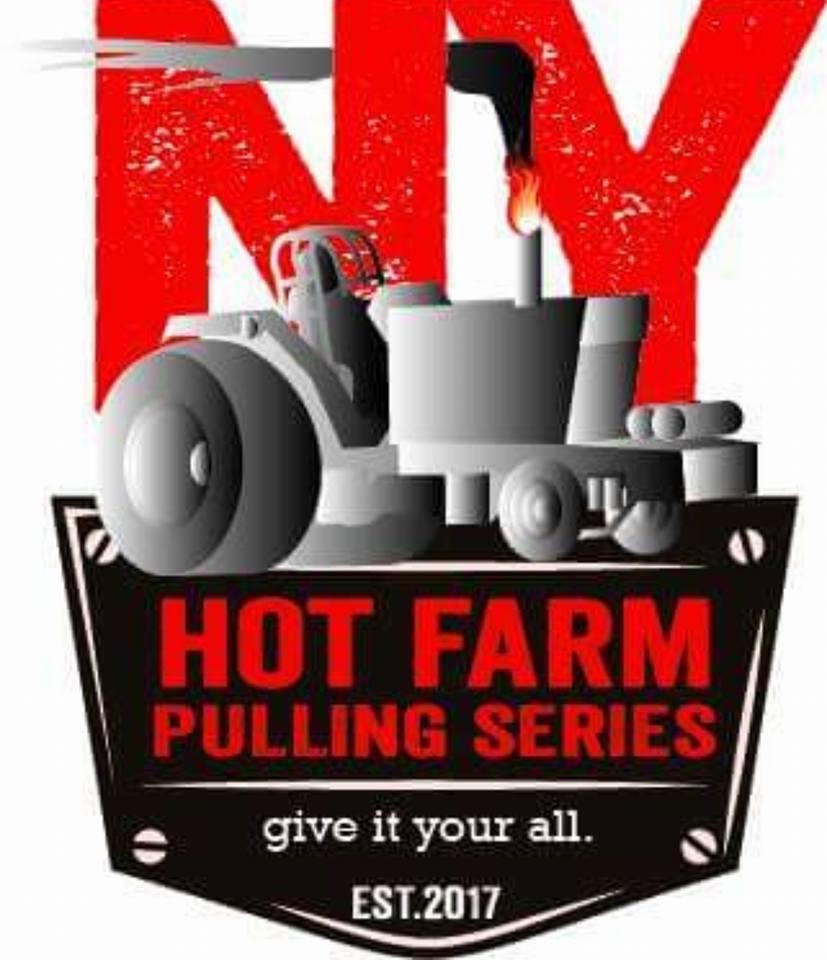 9500 LB LIMITED HOT FARM Safety first!!! Follow the general rules at all times. 619 cubic inch max! 3” X 3” turbo max. No reducers. Up to 24.5 double cut tires.Roll cage is mandatory. Intercoolers are allowed.  Water injection is allowed. Any pump up to p8600.Driver must wear full fire suit, helmet, gloves and fire shoes. All tractors must be equipped with a working fire extinguisher within reach of the driver.  Neutral safety light must be present on rear of tractor.